20.01.2022года в фойе МДОУ детский сад №2 «Светлячок» оформлена выставка  работ второй младшей группы  на тему «Зима» (аппликация).Воспитатель : Келейникова Елена Николаевна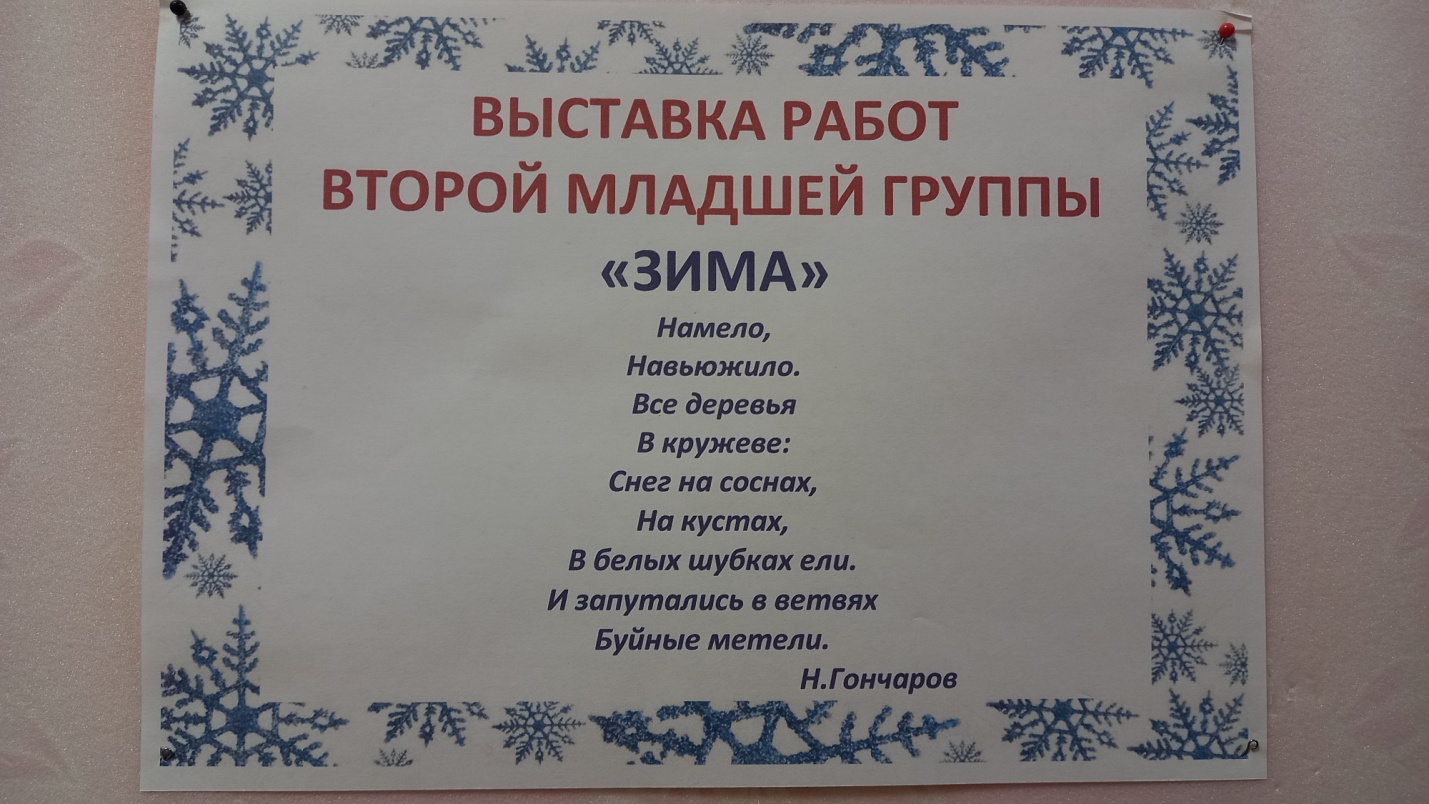 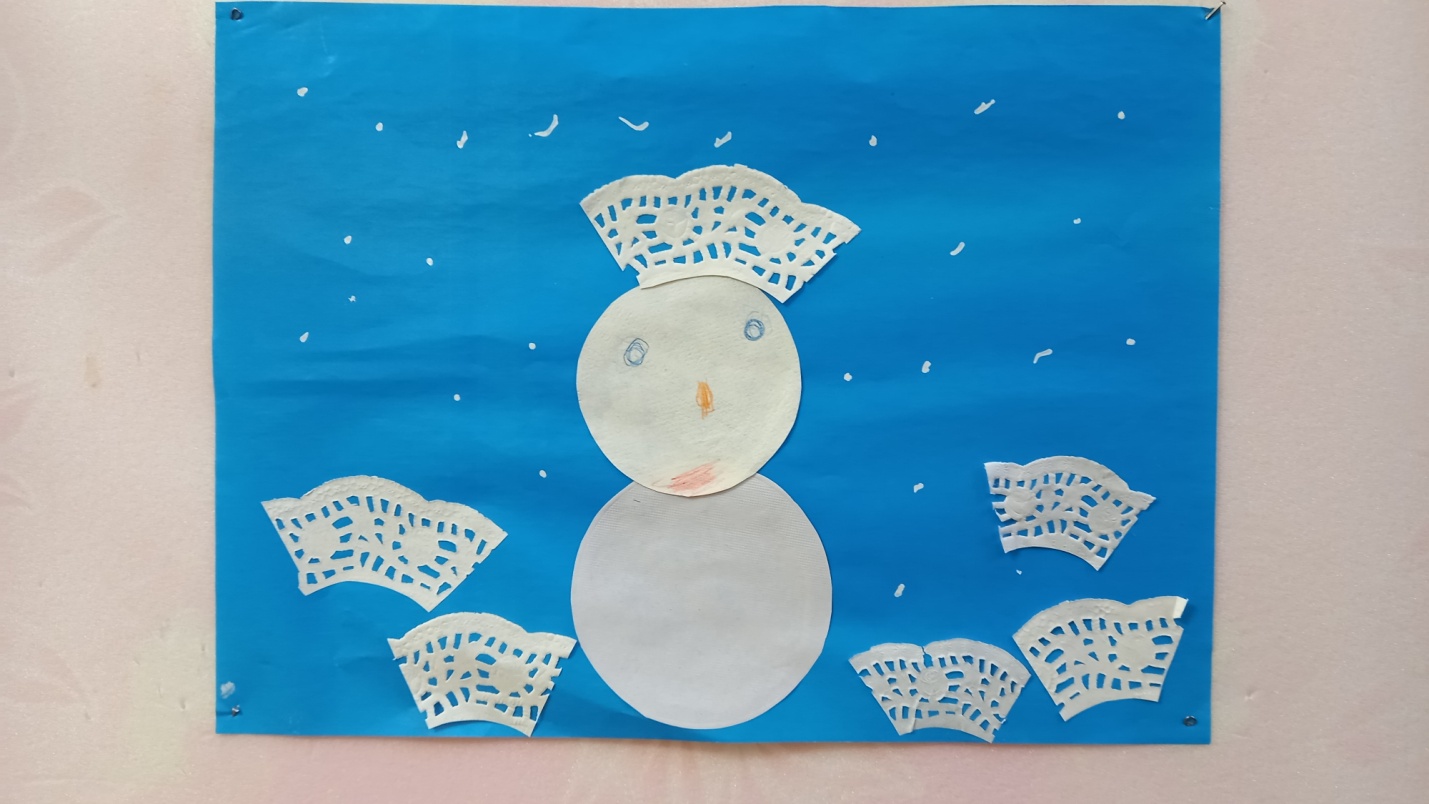 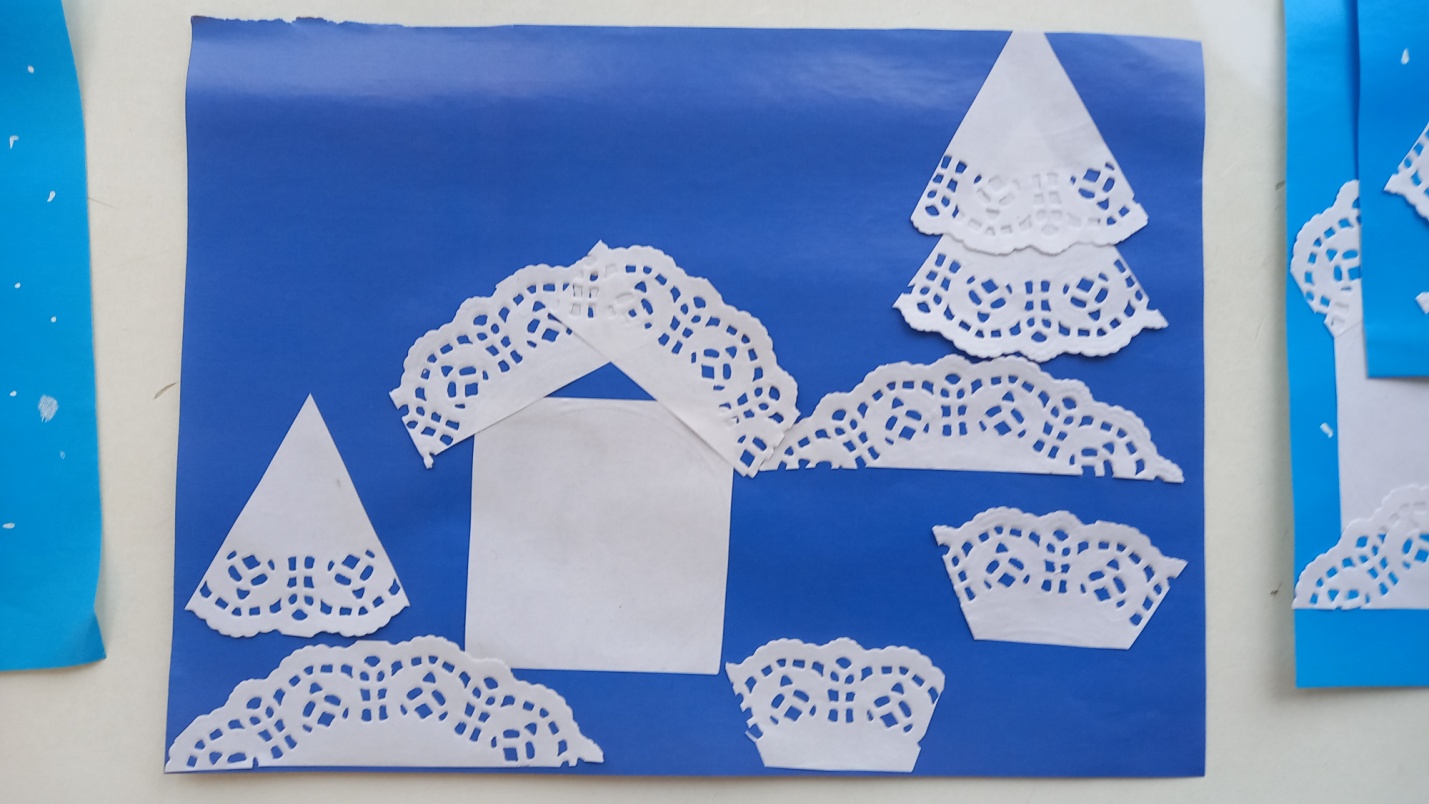 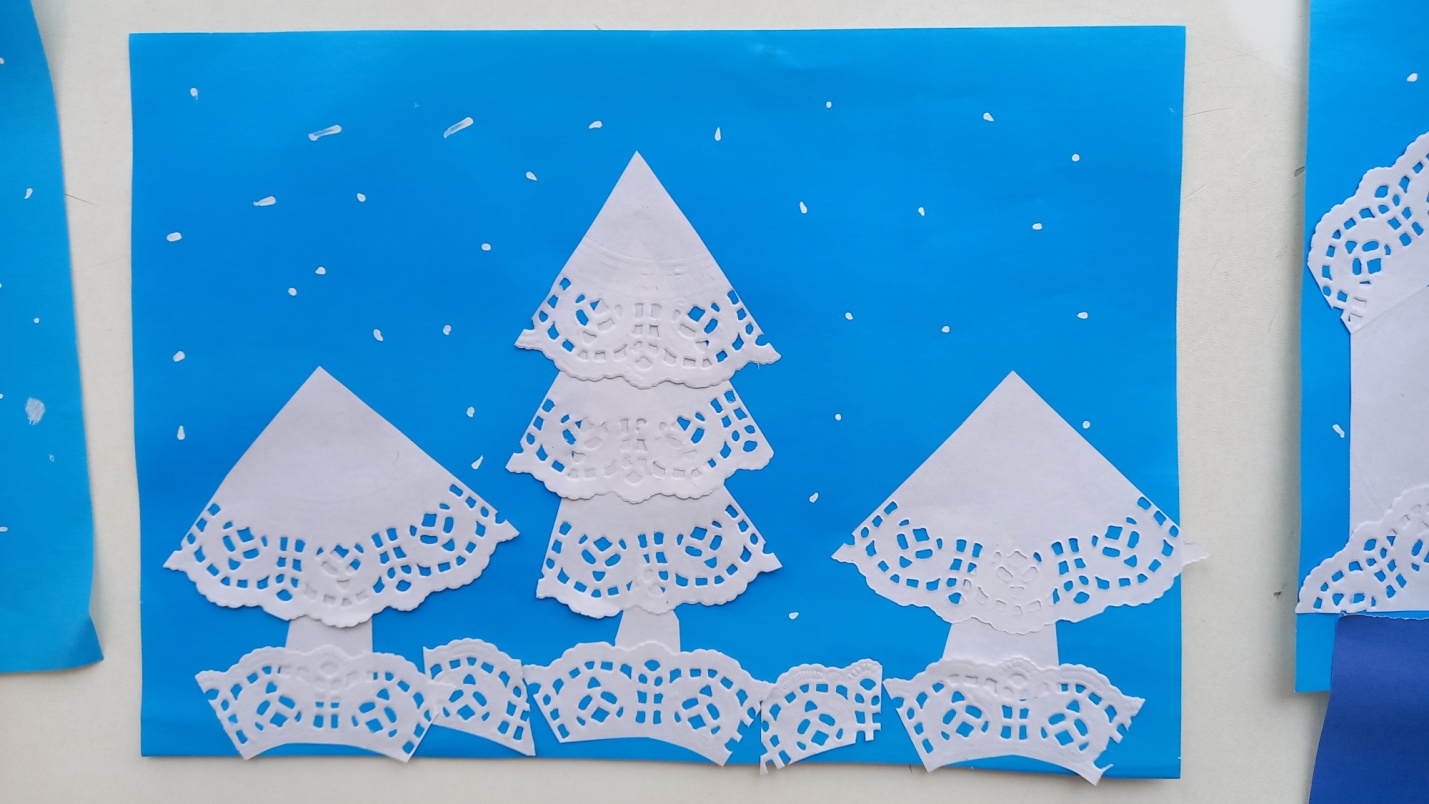 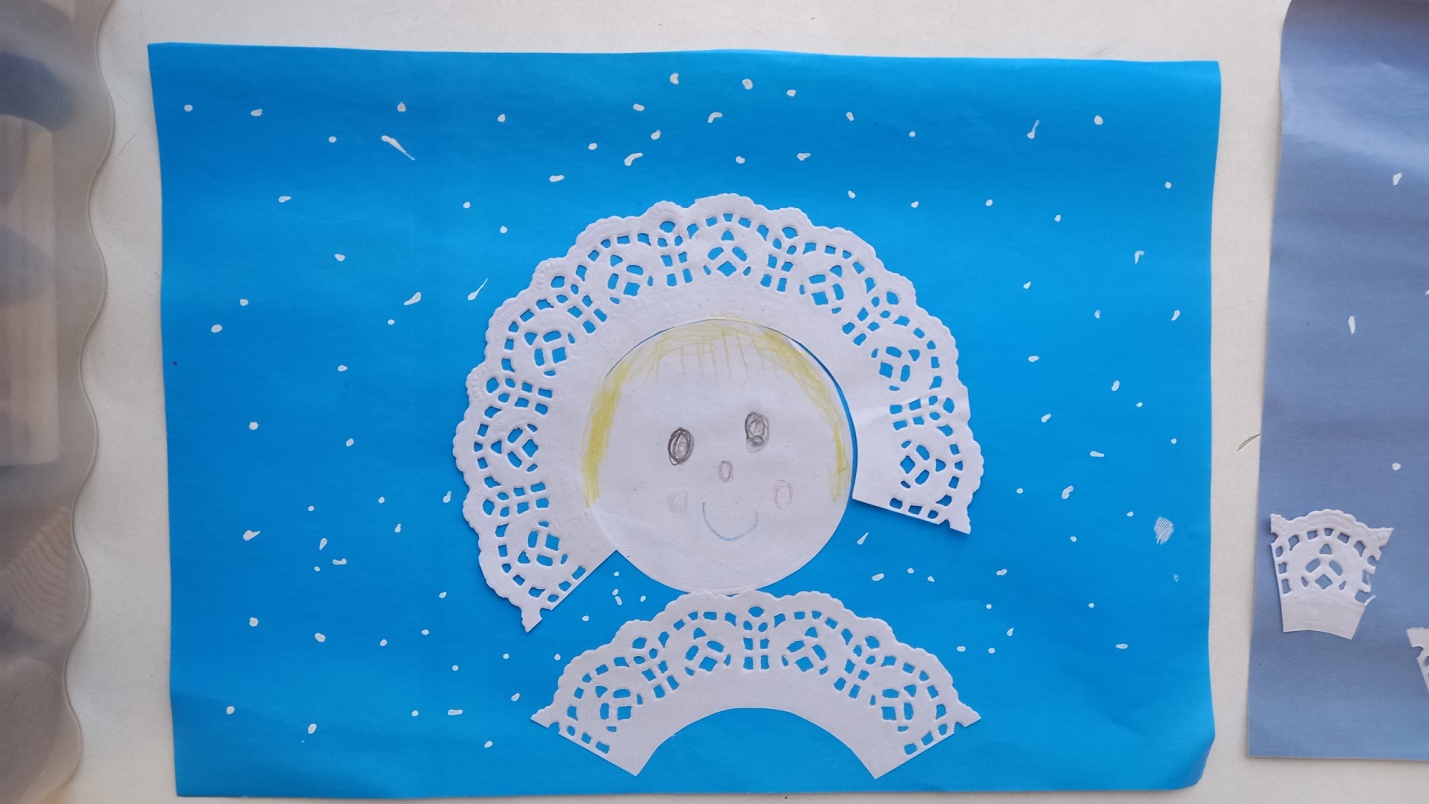 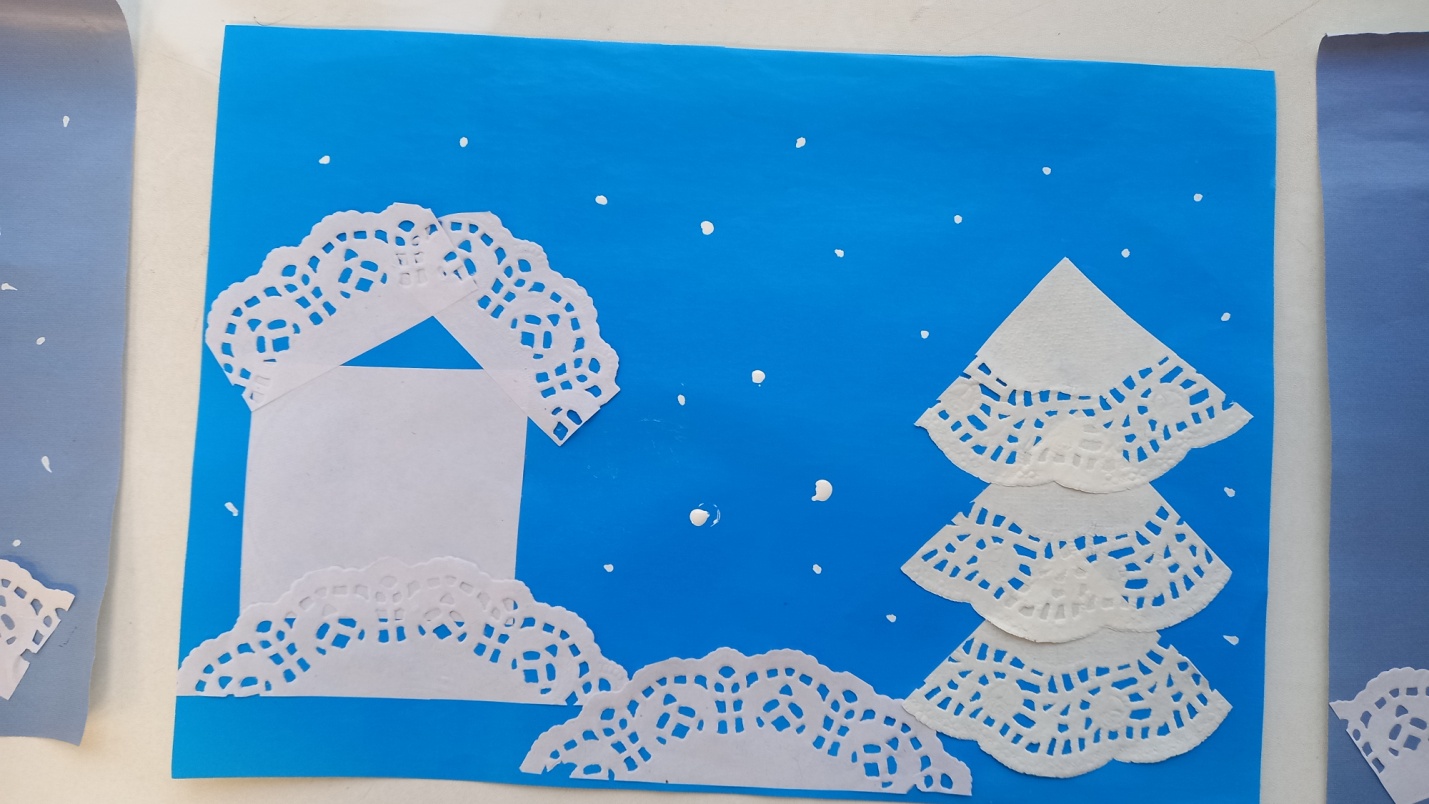 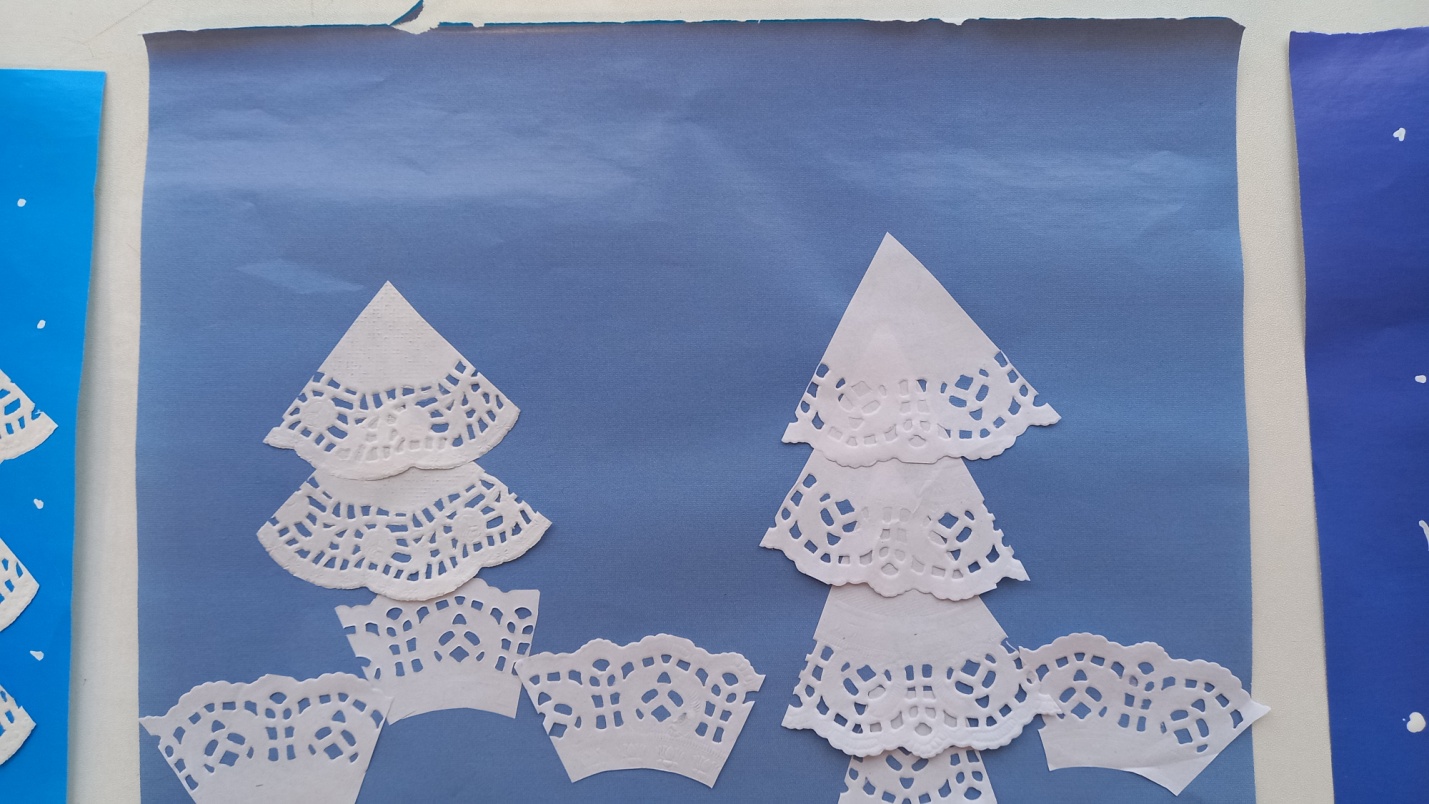 